Зона профориентации - ТДДТКак выбрать востребованную профессию? В какие ВУЗы поступать? Ответить на эти и другие вопросы, возникающие у выпускников, помогают информационные встречи с представителями ВУЗов. Так старшеклассники из объединения «Начни своё дело» (10-11 классы ОУ №49, 66) 20,22.01.16  встретились с представителями Нижнетагильского государственного социально – педагогического института (филиал РГППУ). Они подробно рассказали ребятам о факультетах и специальностях в своём ВУЗе, о преимуществах педагогической профессии, о направлениях подготовки, о приемной компании в РФ. Каждый старшеклассник получил от встречи полезную информацию, которая поможет ему в выборе профессии и в участии в приёмной компании 2016 года.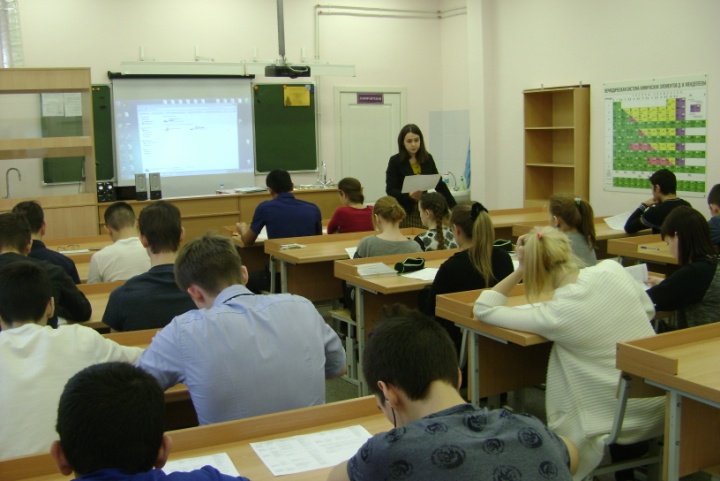 